Foreign trade turnover of goods in total and by countries in January – December 2020Foreign trade turnover after twelve months of 2020 according to temporary data in exports at current prices amounted to PLN 1051.9 bn, while in imports - PLN 998.3 bn. The positive balance reached the level of PLN 53.7 bn, while in the same period of 2019 year amounted to PLN 5.1 bn. In comparison to the corresponding period of 2019 exports increased by 2.8%, while imports decreased by 2.0%.Foreign trade turnover expressed in US dollars and in EURExports expressed in USD amounted to USD 269.9 bn, while imports amounted to USD 256.2 bn (an increase in exports of 1.1% and in imports a decrease of 3.6%). The positive balance reached the level of USD 13.7 bn, while in the same period of 2019 year amounted to USD 1.3 bn. Exports expressed in EUR amounted to EUR 237.5 bn, while imports amounted to EUR 225.5 bn (an decrease in exports of 0.3% and in imports of 4.8%). The positive balance reached EUR 12.0 bn, while in the same period of 2019 - EUR 1.2 bn.Foreign trade turnover of goods in total and by groups of countriesPoland has the largest share in total exports with the developed countries – 86.2% (of which EU 73.8%) and in imports – 64.7% (of which EU 55.0%), in comparison with 86.8% (of which EU 74.0%) and 65.8% (of which EU 55.8%) in the corresponding period in 2019 year. However, the smallest share was observed with the countries of Central and Eastern Europe, which in total exports was at the same level and amounted to 6.0%, and in imports 6.2%, in comparison with 7.8% in the January – December 2019 period.The negative balance was recorded with the developing countries – minus PLN 209.2 bn (minus USD 53.7 bn, minus EUR 47.2 bn). The positive balance was obtained in turnover with the developed countries PLN 261.0 bn (USD 67.0 bn, EUR 58.8 bn), of which with the EU countries the balance of PLN 227.3 bn (USD 58.3 bn, EUR 51.2 bn) and with the countries of Central and Eastern Europe PLN 1.9 bn (USD 0.5 bn, EUR 0. 4bn).Table 1. Foreign trade turnover of goods in total and by groups of countriesForeign trade turnover by major countriesAfter twelve months of 2020 year among the main trade partners of Poland there was a decrease in exports to most countries, except Sweden, Germany, the United States and Spain and an increase in imports – from China, South Korea and the Netherlands.The turnover with the top ten of Polish trade partners in exports accounted for 65.7% (65.9% in the same period of the last year), while in total imports – 64.2% (in comparison with 63.6% in January – December 2019) .The share of Germany in exports increased in comparison with the corresponding period of the last year by 1.2 pp and amounted to 28.9%, while in imports decreased by 0.1 pp and accounted for 21.8%. The positive balance amounted to PLN 85.9 bn (USD 22.0 bn, EUR 19.3 bn) in comparison with PLN 61.1 bn (USD 16.0 bn, EUR 14.2 bn) in the same period of 2019. Table 2. Foreign trade turnover by major countries Imports by country of consignment – total and groups of countiesThe highest turnover in imports by country of consignment Poland recorded with the developed countries - PLN 739.6 bn, of which with the EU – PLN 672.3 bn, compared to PLN 750.9 bn, of which with the EU -PLN 677.4 bn in the same period of 2019.Table 3. Imports by country of consignment – total and groups of countiesImports by country of consignment – countriesThe share of Germany in imports by country of consignment in comparison with imports by country of origin was higher by 5.7 pp, accordingly the share of the Netherlands was higher by 2.2 pp, Belgium by 1.4 pp, Czechia by 0.6 pp and France by 0.4 pp. Table 4. Imports by country of consignment – countries After twelve months of 2020 year trade turnover in goods according to the SITC nomenclature compared to the same period of 2019 year, recorded a greater decrease in commodity sections in imports than exports.In exports the largest increase included animal and vegetable oils, fats and waxes (by 25.3%), beverages and tobacco (by 17.1%), food and live animals (by 8.8%), chemicals and related products (by 8.8%) and miscellaneous manufactured articles (by 6.0%), while a decrease was reported among others in mineral fuels, lubricants and related materials (by 27.40%), crude materials inedible, except fuels (by 0.6%) and manufactured goods classified chiefly by material (by 0.4%).In imports the largest increase was recorded in animal and vegetable oils, fats and waxes (by 22.6), beverages and tobacco (by 17.5%), miscellaneous manufactured articles (by 8.1%), food and live animals (by 6.7%) and chemicals and related products (by 6.1%), while a decrease was observed among others in commodities and transaction not classified elsewhere in the SITC (by 38.9%), mineral fuels, lubricants and related materials (by 31.9%), crude minerals inedible, except fuels (by 4.9%), machinery and transport equipment (by 3.0%) and in manufactured goods classified chiefly by material (by 2.1%).Chart 1. Composition of exports by sections according to SITC nomenclature in I - XII 2020Chart 2. Composition of imports by sections according to SITC nomenclature in I - XII 2020In case of quoting Statistics Poland data, please provide information: “Source of data: Statistics Poland”, and in case of publishing calculations made on data published by Statistics Poland, please include the following disclaimer: “Own study based on figures from Statistics Poland”SPECIFICATIONI - XII 2020I - XII 2020I - XII 2020I - XII 2020I - XII 2020I - XII 202020192020SPECIFICATIONbn PLNbn USDbn EURI - XII 2019 = 100I - XII 2019 = 100I - XII 2019 = 100I - XII    I - XII    SPECIFICATIONbn PLNbn USDbn EURPLNUSDEURstructure in %structure in %Exports1051.9269.9237.5102.8101.199.7100.0100.0Developed countries 907.0232.7204.8102.1100.499.186.886.2of which EU  776.8199.4175.4102.5100.999.574.073.8           of which  euro-zone 609.2156.4137.5103.4101.7100.357.557.9Developing countries 81.420.918.4110.7108.9107.47.27.8Count. of Cent. and East. Europe63.516.314.3102.5100.999.56.06.0Imports (country of origin)998.3256.2225.598.096.495.2100.0100.0Developed countries 646.0165.8146.096.494.893.765.864.7of which EU  549.5141.0124.296.895.194.055.855.0           of which  euro-zone 456.0117.0103.097.195.594.346.145.7Developing countries 290.774.665.6108.0106.3104.826.429.1Count. of Cent. and East. Europe61.615.813.977.376.175.37.86.2Balance 53.713.712.0.....Developed countries 261.067.058.8.....of which EU  227.358.351.2.....           of which  euro-zone 153.139.334.5.....Developing countries -209.2-53.7-47.2.....Count. of Cent. and East. Europe1.90.50.4.....SPECIFICATION I - XII 2020I - XII 2020I - XII 2020I - XII 2020I - XII 2020I - XII 202020192020SPECIFICATION bn PLNbn USDbn EURI - XII 2019 = 100I - XII 2019 = 100I - XII 2019 = 100I - XII       I - XII       SPECIFICATION bn PLNbn USDbn EURPLNUSDEURstructure in %structure in %EXPORTSEXPORTSEXPORTSEXPORTSEXPORTSEXPORTSEXPORTSEXPORTSEXPORTS1. Germany 304.078.068.6107.1105.3103.927.728.92. Czechia 61.315.713.897.896.295.06.15.83. United Kingdom60.215.513.698.396.795.56.05.74. France59.015.113.398.396.895.55.95.65. Italy 45.511.710.398.296.795.34.54.36. Netherlands44.611.410.199.597.896.64.44.27. Russia 31.78.17.299.397.796.33.13.08. Sweden30.87.96.9107.5105.7104.22.82.99. United States29.87.66.7102.5100.399.52.82.810. Spain26.76.96.0102.1100.699.12.62.5IMPORTS (country of origin)IMPORTS (country of origin)IMPORTS (country of origin)IMPORTS (country of origin)IMPORTS (country of origin)IMPORTS (country of origin)IMPORTS (country of origin)IMPORTS (country of origin)IMPORTS (country of origin)1. Germany218.156.049.397.996.395.021.921.82. China145.537.332.8115.7113.9112.112.314.63. Italy49.812.811.297.295.794.45.05.04. Russia 44.911.510.272.271.170.46.14.55. Netherlands 39.310.18.9101.9100.098.73.83.96. France 34.38.87.892.590.989.83.63.47. Czechia 31.58.17.192.891.590.33.33.28. United States31.18.07.094.692.992.03.23.19. South Korea 24.06.15.4111.1109.1107.82.12.410. Belgium22.65.85.195.693.892.92.32.3SPECIFICATIONI - XII 2020I - XII 2020I - XII 2020I - XII 2020I - XII 2020I - XII 202020192020SPECIFICATIONbn PLNbn USDbn EURI - XII 2019 = 100I - XII 2019 = 100I - XII 2019 = 100I - XII    I - XII    SPECIFICATIONbn PLNbn USDbn EURPLNUSDEURstructure in %structure in %Imports (country of consignment)998.3256.2225.598.096.495.2100.0100.0Developed countries 739.6189.8167.198.596.995.673.774.1of which EU  672.3172.6151.999.297.696.466.567.3           of which  euro-zone 569.7146.2128.799.998.297.056.057.1Developing countries 193.649.743.7105.8104.0102.618.019.4Countries of Cent. and East. Europe65.116.714.776.975.874.98.36.5Balance 53.713.712.0.....Developed countries 167.442.937.7.....of which EU  104.526.823.5.....           of which  euro-zone 39.510.28.8.....Developing countries -112.1-28.8-25.3.....Countries of Cent. and East. Europe-1.6-0.4-0.4.....SPECIFICATIONI - XII 2020I - XII 2020I - XII 2020I - XII 2020I - XII 2020I - XII 202020192020SPECIFICATIONbn PLNbn USDbn EURI - XII 2019 = 100I - XII 2019 = 100I - XII 2019 = 100I - XII      I - XII      SPECIFICATIONbn PLNbn USDbn EURPLNUSDEURstructure in %structure in %IMPORTS (country of consignment)IMPORTS (country of consignment)IMPORTS (country of consignment)IMPORTS (country of consignment)IMPORTS (country of consignment)IMPORTS (country of consignment)IMPORTS (country of consignment)IMPORTS (country of consignment)IMPORTS (country of consignment)1. Germany 274.270.461.999.898.296.927.027.52. China 94.524.221.3116.6114.6113.08.09.53.  Netherlands 61.115.613.8106.4104.4103.15.66.14.  Italy 49.612.811.296.695.293.85.05.05.  Russia46.612.010.672.171.170.36.44.76.  Czechia 38.19.88.694.092.691.44.03.87.  France37.99.78.692.490.989.84.03.88. Belgium37.19.58.498.496.795.53.73.79.  Spain 24.36.25.5101.499.798.42.42.410.  Slovakia23.96.15.4100.498.897.42.32.4Prepared by:Trade and Services DepartmentDirector Ewa Adach - Stankiewicz Office: tel: (+48 22) 608 31 24Issued by:
The Spokesperson for the President of Statistics PolandKarolina BanaszekMobile: (+48) 695 255 011Press Office Office: tel: (+48 22) 608 34 91, (+48 22) 608 38 04 e-mail: obslugaprasowa@stat.gov.pl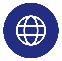 www.stat.gov.pl/en/Press Office Office: tel: (+48 22) 608 34 91, (+48 22) 608 38 04 e-mail: obslugaprasowa@stat.gov.pl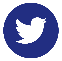 @StatPolandPress Office Office: tel: (+48 22) 608 34 91, (+48 22) 608 38 04 e-mail: obslugaprasowa@stat.gov.pl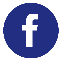 @GlownyUrzadStatystyczny